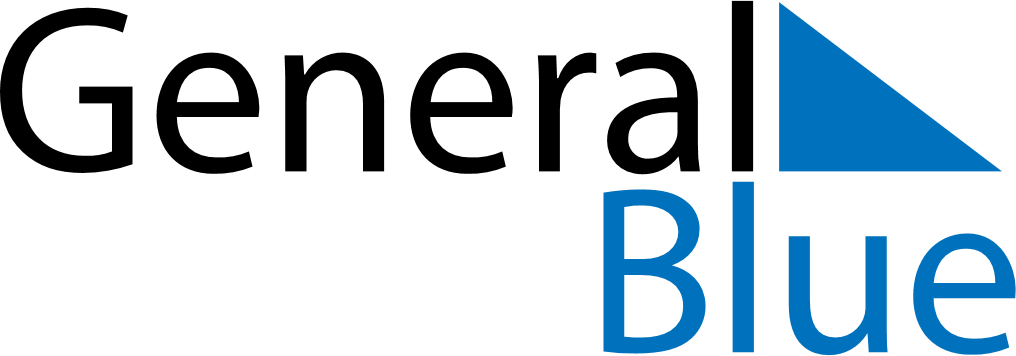 Daily PlannerJanuary 25, 2021 - January 31, 2021Daily PlannerJanuary 25, 2021 - January 31, 2021Daily PlannerJanuary 25, 2021 - January 31, 2021Daily PlannerJanuary 25, 2021 - January 31, 2021Daily PlannerJanuary 25, 2021 - January 31, 2021Daily PlannerJanuary 25, 2021 - January 31, 2021Daily Planner MondayJan 25TuesdayJan 26WednesdayJan 27ThursdayJan 28FridayJan 29 SaturdayJan 30 SundayJan 31MorningAfternoonEvening